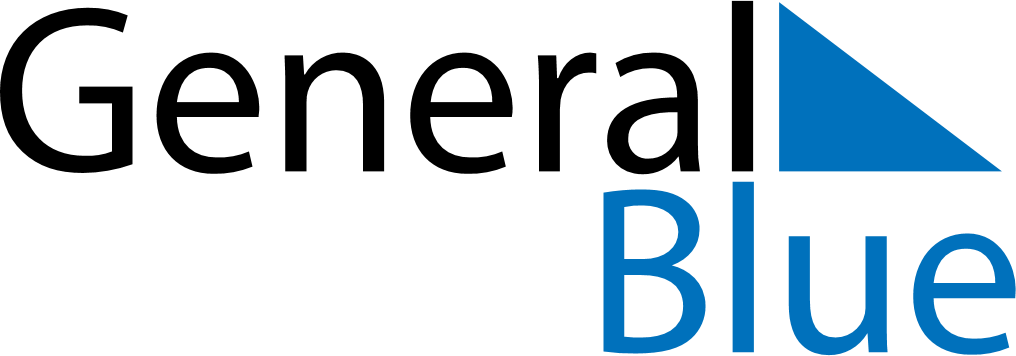 Weekly CalendarApril 28, 2024 - May 4, 2024Weekly CalendarApril 28, 2024 - May 4, 2024Weekly CalendarApril 28, 2024 - May 4, 2024Weekly CalendarApril 28, 2024 - May 4, 2024Weekly CalendarApril 28, 2024 - May 4, 2024Weekly CalendarApril 28, 2024 - May 4, 2024SUNDAYApr 28MONDAYApr 29MONDAYApr 29TUESDAYApr 30WEDNESDAYMay 01THURSDAYMay 02FRIDAYMay 03SATURDAYMay 04